VSTUPNÍ ČÁSTNázev moduluFunkce (H)Kód moduluMA-m-3/AH07Typ vzděláváníVšeobecné vzděláváníTyp moduluvšeobecně vzdělávacíVyužitelnost vzdělávacího moduluKategorie dosaženého vzděláníH (EQF úroveň 3)Vzdělávací oblastiMA - Matematika a její aplikaceKomplexní úlohaObory vzdělání - poznámkyDélka modulu (počet hodin)16Poznámka k délce moduluPlatnost modulu od30. 04. 2020Platnost modulu doVstupní předpokladyVstupním požadavkem je znalost výpočtů v oboru reálných čísel, úprav výrazů, řešení rovnic a nerovnic; znalost práce s kalkulačkou, případně s počítačem.JÁDRO MODULUCharakteristika moduluVzdělávací modul Funkce je určen žákům kategorie vzdělávání H (střední odborné vzdělávání s výučním listem) napříč všemi obory vzdělávání. Žáci se na teoretických i na konkrétních příkladech z běžného života i oboru vzdělání naučí řešit úlohy vedoucí k funkčním závislostem, využívat k řešení vhodným způsobem digitální technologie a matematický software.Obsahová charakteristikaŽák se v rámci modulu naučí chápat funkční závislosti v matematice, pozná základní typy funkcí, naučí se vytvářet a používat graf funkce zejména v konkrétních situacích z běžného života i z oboru vzdělání.Návaznost moduluModul navazuje na moduly Operace s čísly, číselné a algebraické výrazy; v modulu lze využít kompetencí, které žáci získají v modulu Žákovské projekty a modulu Finanční matematika a finanční gramotnost. Kompetence získané v modulu žák využije i v modulech z jiných vzdělávacích oblastí – tam, kde bude používat pojem funkce a pracovat s funkcemi.Očekávané výsledky učeníŽákdle funkčního předpisu sestaví tabulku a sestrojí graf funkceurčí, kdy funkce roste, klesá, je konstantnínalezne k dané hodnotě x příslušné y a naopak (dosazení, naopak řešení rovnice)rozlišuje jednotlivé druhy funkcí, určí jejich definiční obor a obor hodnoturčí z grafu významné body (průsečíky grafu funkce s osami souřadnic, maximum, minimum)v úlohách přiřadí předpis funkce k danému grafu a naopakřeší reálné problémy s použitím uvedených funkcí zejména ve vztahu k danému oboru vzdělánípři řešení úloh účelně využívá digitální technologie a zdroje informacíObsah vzdělávání (rozpis učiva)pojem funkce, definiční obor a obor hodnot funkcegraf funkcevlastnosti funkce – rostoucí, klesající, konstantnídruhy funkcí: lineární funkce, přímá a nepřímá úměrnost, kvadratická funkceslovní úlohy vedoucí k funkčním závislostemUčební činnosti žáků a strategie výukyvysvětlování ilustračních příkladů učitelem se souběžnou vlastní prací žákůindividuální práce žáků – vyplnění pracovního listu, samostatné řešení úlohy v sešitechskupinová práce – řešení žákovských projektůřešení příkladů ze studovaného oborudiskuze k výsledkům, k věcnému významu funkcí v úlohách z běžného života a oboru vzdělánísoutěžení, interaktivní testypráce s počítačem při použití vhodného programového vybaveníVzhledem k velkým rozdílům ve vstupních předpokladech žáků je nutno počítat s individuálním přístupem k žákům. Učitel zohlední žákovy schopnosti, které jsou dány např. specifickými poruchami učení nebo zdravotními omezeními.Zařazení do učebního plánu, ročníkVÝSTUPNÍ ČÁSTZpůsob ověřování dosažených výsledkůMožné způsoby ověřování dosažených výsledků učení:Výsledky učení se ověřují jak průběžně, tak i v závěru modulu. Při hodnocení je kladen důraz na hloubku porozumění učivu a schopnosti aplikovat poznatky v praxi.Učitel kombinuje různé metody ověřování:dialog učitele se žákem;řízenou diskusi mezi žáky ve skupině, třídě;práci s pracovními listy;práci s počítačem, výpočetní technikou;písemné práce a testy, případně jiné vhodné formy ověřování;řešení žákovských projektů.Kritéria hodnoceníUvedené hodnocení body lze využít postupně dle činností žáků k formativnímu hodnocení, součtu bodů k hodnocení sumativnímu. Uvedené rozpětí v bodovém ohodnocení umožňuje zohlednit v hodnocení i míru podpory, kterou žák při řešení úlohy potřeboval. Hodnocení známkou lze využít k sumativnímu hodnocení, pokud se v rámci ŠVP používá známkování.Návrh bodového hodnocení:pojem funkce, definiční obor a obor hodnot funkce – 20 bodůgraf funkce – 20 bodůdruhy funkcí: lineární funkce, přímá a nepřímá úměrnost, kvadratická funkce – 30 bodůslovní úlohy vedoucí k funkčním závislostem – 30 bodůHodnocení známkou:Na základě počtu bodů je žák klasifikován příslušnou známkou. Učitel přitom přihlíží k žákovým schopnostem, které jsou dány např. specifickými poruchami učení nebo zdravotními a psychickými omezeními.100–86 bodů …. výborný85–71 bodů …. chvalitebný70–46 bodů  … dobrý45–26 bodů  … dostatečný25–0 bodů  …. nedostatečný Doporučená literaturaFuchs Eduard, Binterová Helena a kol.: Standardy a testové úlohy z matematiky pro střední odborná učiliště. Prometheus, spol. s r.o., Praha 2004. ISBN 800-7196-294-5.Keblová Alena, Volková Jana: Matematika pro 1. až 3. ročník odborných učilišť, ARITMETIKA, ALGEBRA. Septima s r.o., Praha 2002. ISBN 80-7216-170-9.Calda, Emil: Matematika pro dvouleté a tříleté učební obory SOU, 2. díl. Prometheus, spol. s r.o., Praha 2017. ISBN 978-80-7196-260-1.Calda, Emil: Matematika pro dvouleté a tříleté učební obory SOU, 3. díl. Prometheus, spol. s r.o., Praha 2017. ISBN 978-80-7196-295-3.M. Bartošek, J. Bobek, F. Procházka, M. Staněk, Z. Bobková: Sbírka řešených úloh z aplikované matematiky pro střední školy pro technické obory se strojírenským základem, NÚVM. Hudcová, L. Kubičíková: Sbírka úloh z matematiky pro SOŠ, SOU a nástavbové studium. Prometheus, Praha. ISBN: 978-80-7196-318-9.PoznámkyVzdělávací modul je určen žákům ve všech oborech vzdělání kategorie vzdělávání H (střední odborné vzdělávání s výučním listem).Ve výuce lze využít i žákovských projektů.Obsahové upřesněníVV - Všeobecné vzděláváníMateriál vznikl v rámci projektu Modernizace odborného vzdělávání (MOV), který byl spolufinancován z Evropských strukturálních a investičních fondů a jehož realizaci zajišťoval Národní pedagogický institut České republiky. Autorem materiálu a všech jeho částí, není-li uvedeno jinak, je Miroslav Tichý. Creative Commons CC BY SA 4.0 – Uveďte původ – Zachovejte licenci 4.0 Mezinárodní.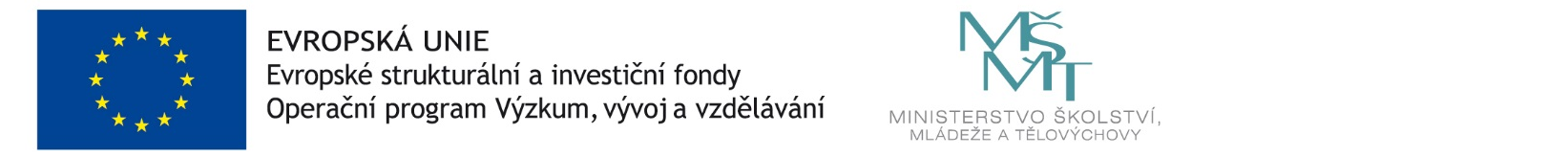 